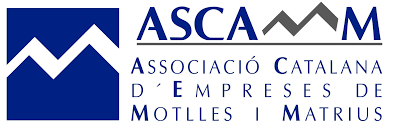 Una vez formalizada la inscripción a través de este formulario, el importe de la jornada se hará efectivo antes del inicio de la misma. En caso de cancelación de la inscripción, si esta tiene lugar en los 7 días antes del inicio de la jornada, la cantidad deberá abonarse igualmente y no será retornada.     Número de cuenta: ES29 2100 3000 1022 0157 1861
La confirmación del pago se realizará enviando el comprobante a la dirección de correo electrónico contabilidad@ceam-metal.es previamente a la jornada.INFORMACIÓN DE INTERÉS PARA LA PROMOCIÓN Le agradeceríamos que nos indicara cómo ha recibido la información de la jornada:	   E-mail 	Teléfono 	 Web 		LinkedIn 	   Twitter 	Otros 	CÓMO LLEGAR A LA JORNADA DE PRODUCTIVIDAD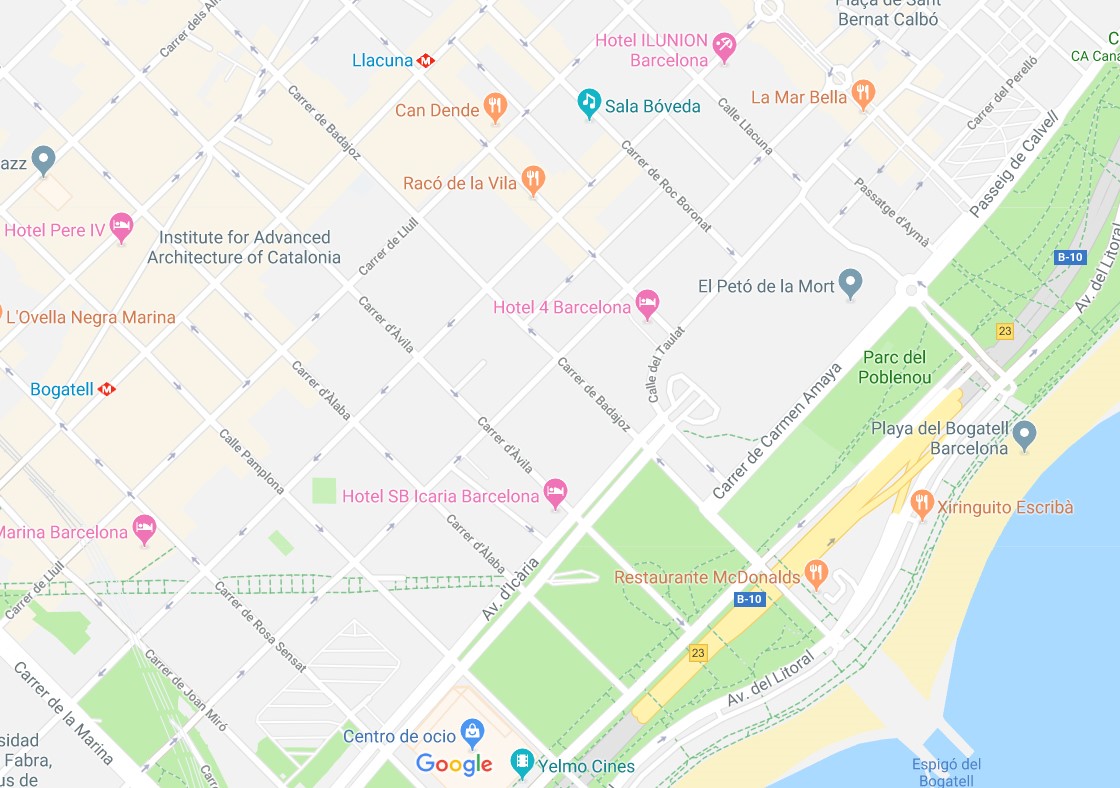 HOTEL SB ICARIAAvda. d’Icària, 19508005 Barcelona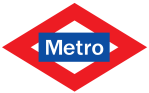 L4  – Bogatell o Llacuna INFORMACIÓN SOBRE PROTECCIÓN DE DATOSRESPONSABLE: CENTRO DE ESTUDIOS Y ASESORAMIENTO METALÚRGICO, Aragón, 208-210, Ático (08011 Barcelona), ceam@ceam-metal.es, G08408817 FINALIDAD: Gestionar la inscripción, impartición de la formación y remitirle comunicaciones comerciales de cursos relacionados con nuestro ámbito, inclusive por medios electrónicos. LEGITIMACIÓN: Ejecución del contrato e interés legítimo en remitirle informaciones comerciales de otros cursos de interés para nuestro ámbito. CESIONES: Legalmente previstas. CONSERVACIÓN: Duración de la formación y, finalizada ésta, durante los plazos exigidos por ley para atender eventuales responsabilidades. DERECHOS: Puede ejercer su derecho de acceso, rectificación, supresión, portabilidad, limitación y oposición dirigiéndose a los datos del responsable. En caso de divergencias, puede presentar una reclamación ante la Agencia de Protección de Datos (www.aepd.es).☐ NO DESEO RECIBIR INFORMACIÓN COMERCIAL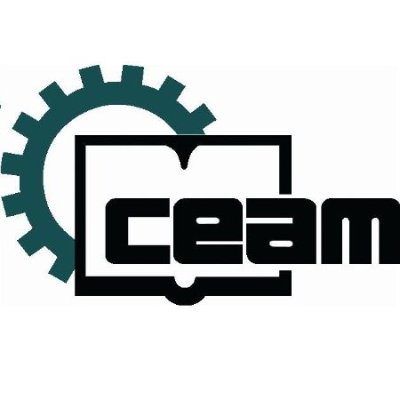 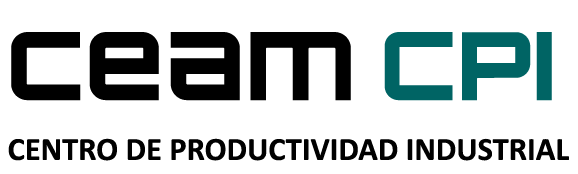 inscripción a la JORNADA DE PRODUCTIVIDAD (3ª edición)Para formalizar la inscripción, cumplimentar el documento y enviarlo a ahernando@ceam-metal.esinscripción a la JORNADA DE PRODUCTIVIDAD (3ª edición)Para formalizar la inscripción, cumplimentar el documento y enviarlo a ahernando@ceam-metal.esinscripción a la JORNADA DE PRODUCTIVIDAD (3ª edición)Para formalizar la inscripción, cumplimentar el documento y enviarlo a ahernando@ceam-metal.esinscripción a la JORNADA DE PRODUCTIVIDAD (3ª edición)Para formalizar la inscripción, cumplimentar el documento y enviarlo a ahernando@ceam-metal.esinscripción a la JORNADA DE PRODUCTIVIDAD (3ª edición)Para formalizar la inscripción, cumplimentar el documento y enviarlo a ahernando@ceam-metal.esPLANES DE MEJORA Y SOLUCIONES EN ENTORNOS LEAN E INDUSTRIA 4.0EXPERIENCIAS DE EMPRESAS. TECNOLOGÍAS, TÉCNICAS Y PERSONASPLANES DE MEJORA Y SOLUCIONES EN ENTORNOS LEAN E INDUSTRIA 4.0EXPERIENCIAS DE EMPRESAS. TECNOLOGÍAS, TÉCNICAS Y PERSONASPLANES DE MEJORA Y SOLUCIONES EN ENTORNOS LEAN E INDUSTRIA 4.0EXPERIENCIAS DE EMPRESAS. TECNOLOGÍAS, TÉCNICAS Y PERSONASPLANES DE MEJORA Y SOLUCIONES EN ENTORNOS LEAN E INDUSTRIA 4.0EXPERIENCIAS DE EMPRESAS. TECNOLOGÍAS, TÉCNICAS Y PERSONASPLANES DE MEJORA Y SOLUCIONES EN ENTORNOS LEAN E INDUSTRIA 4.0EXPERIENCIAS DE EMPRESAS. TECNOLOGÍAS, TÉCNICAS Y PERSONASDía: 4 julio 2019                                Horario: de 8.30 a 16.30hDía: 4 julio 2019                                Horario: de 8.30 a 16.30hDía: 4 julio 2019                                Horario: de 8.30 a 16.30hDía: 4 julio 2019                                Horario: de 8.30 a 16.30hDía: 4 julio 2019                                Horario: de 8.30 a 16.30hPrecio socio: 180€ + IVA               Precio No socio: 250€ + IVAPrecio socio: 180€ + IVA               Precio No socio: 250€ + IVAPrecio socio: 180€ + IVA               Precio No socio: 250€ + IVAPrecio socio: 180€ + IVA               Precio No socio: 250€ + IVAPrecio socio: 180€ + IVA               Precio No socio: 250€ + IVADatos AsistenteDatos AsistenteDatos AsistenteDatos AsistenteDatos AsistenteNombre y apellidos:Nombre y apellidos:Nombre y apellidos:Nombre y apellidos:Nombre y apellidos:DNI:Tel:Email:Cargo:Datos Empresa / FacturaciónDatos Empresa / FacturaciónDatos Empresa / FacturaciónDatos Empresa / FacturaciónDatos Empresa / FacturaciónRazón Social:Razón Social:Dirección:Dirección:NIF:NIF:CP:Población:Población:Provincia:Contacto:Contacto:Cargo:Cargo:Tel:Tel:Email: